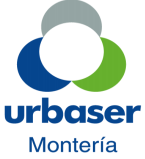 PROGRAMACIÓN CORTE DE CÉSPED: JULIO 2022MACRORUTA: 611 CIUDAD DE MONTERIA – HORARIO: 5:00 – 13:00SEMANAUBICACIÓNFECHA INICIALFECHA FINAL26Parque Ronda del Sinú Norte1/07/20223/07/202226Parque La Ventana1/07/20223/07/202226Zona verde Calle 581/07/20223/07/202226CALLE  44  AV.  CIRCUNV.-CALLE  44 CRA. 41/07/20223/07/202226Parque Los Laureles Ms 921/07/20223/07/202226CALLE 50 CRA.2-CALLE 44 CRA. 41/07/20223/07/202226Glorieta Curva de la Vida1/07/20223/07/202226Parque Obrero1/07/20223/07/202226Cancha Buenavista1/07/20223/07/202226Zona Residual Barrio Buenavista Cr 11/07/20223/07/202226Parque Buenavista1/07/20223/07/202226Zona Residual-Vía Hospital.Cgio.C.Lleras1/07/20223/07/202226Parque entrada Barrio la Granja1/07/20223/07/202226Parque la Coquera -Cancha1/07/20223/07/202226Parque los Campanos1/07/20223/07/202226Parque de la Virgencita1/07/20223/07/202226Cancha Zarabanda1/07/20223/07/202226Parque Cancha Barrio Santa Fe1/07/20223/07/202226Parque  Barrio  Santa  Fé-Vía  Batallón-Der.1/07/20223/07/202226Zona  residual  Batallón.  Lado  Izq  Mz 2961/07/20223/07/202226Zona  residual  Batallón.  Lado  Izq  Mz 2961/07/20223/07/202226Cancha Al lado Colegio Antonia Santos1/07/20223/07/2022SEMANAUBICACIÓNFECHA INICIALFECHA FINAL27Zona    Residual    Cll    10    #3-Via    al Hospital04/07/202209/07/202227Zona    Residual    Cll    10    #2-Via    al Hospital04/07/202209/07/202227Zona    Residual    Cll    10    #1-Via    al Hospital04/07/202209/07/202227Zona      Residual      Cll      10-Seguido Comfacor04/07/202209/07/202227Parque Comfacor04/07/202209/07/202227Glorieta frente colegio Comfacor04/07/202209/07/202227Parque La Granja04/07/202209/07/202227Cancha del P504/07/202209/07/202227La Plaza Roja04/07/202209/07/202227Cancha Néstor Teherán04/07/202209/07/202227Parque de la Virgen del Carmen04/07/202209/07/202227Parque Divino Niño04/07/202209/07/202227Parque Barrio P5-Cancha Tejo04/07/202209/07/202227Parque Samaria04/07/202209/07/202227Parque Moncada04/07/202209/07/202227Cancha Barrio Boston04/07/202209/07/202227Parque Lineal Las Golondrinas04/07/202209/07/202227Parque el Prado04/07/202209/07/202227Parque Barrio Galilea04/07/202209/07/202227Glorieta El Prado04/07/202209/07/202227Zona Residual Tr 5 Cll 4-La Granja04/07/202209/07/202227Cancha Villa Margarita04/07/202209/07/202227Cancha Barrio Panzenú04/07/202209/07/202227Parque Barrio Los Araújos04/07/202209/07/202227Parque Nuevo Horizonte04/07/202209/07/202227Parque Los Robles04/07/202209/07/202227Parque Barrio La Candelaria04/07/202209/07/202227Parque Berlín04/07/202209/07/202227Parque Mogambo #504/07/202209/07/202227Parque Mogambo  Mz 627.04/07/202209/07/202227Parque Mogambo "Mara Bechara"04/07/202209/07/202227Cancha Softball-Mogambo04/07/202209/07/202227Parque Villa Rocío04/07/202209/07/202227Parque Barrio Canta Claro-Iglesia S.Fma04/07/202209/07/202227Parque La Pradera 5 Etapa04/07/202209/07/202227Zona residual la pradera (posa)04/07/202209/07/202227Parque Barrio Canta Claro-La Isla04/07/202209/07/202227Parque Cantaclaro -Iglesia Divino Niño04/07/202209/07/202227Parque Bonanza #204/07/202209/07/202227Parque Bonanza #404/07/202209/07/202227Parque Bonanza #504/07/202209/07/202227Parque Bonanza #104/07/202209/07/202227Parque Bonanza #304/07/202209/07/202227Parque el Limonar04/07/202209/07/202227Parque Portal de Navarra04/07/202209/07/202227GLORIETA 29-MTO. GANADERIA04/07/202209/07/202227Glorieta Calle 4404/07/202209/07/202227CRA. 2 AV. CIRCUNV.-CALLE   41 CRA. 204/07/202209/07/202227CALLE  41  AV.  CIRCUNV.-CALLE  41 AV. 1ª04/07/202209/07/202227Parque Los Laureles Mz9704/07/202209/07/202227Parque Nariño04/07/202209/07/202227Parque de la Cruz04/07/202209/07/202227Parque Montería Moderno04/07/202209/07/202227Parque de la Catedral04/07/202209/07/202227Parque Central Simón Bolívar04/07/202209/07/202227Parque Ronda del Sinú Centro04/07/202209/07/202227Zonas verdes Andenes Avenida Primera04/07/202209/07/202227Parque del Campesino04/07/202209/07/202227Avenida la Ciudadanía04/07/202209/07/202227Parque Brizalia04/07/202209/07/202227Parque Barrio La Floresta Mz 23704/07/202209/07/2022SEMANAUBICACIÓNFECHA NICIALFECHA FINAL28Parque Barrio La Floresta Mz 20011/07/202216/07/202228Parque Cll 29 Cr 18-Frente la Gallera11/07/202216/07/202228Parque El Mora11/07/202216/07/202228MTO.   GANADERIA-CALLE   41   AV. CIRCUNV.11/07/202216/07/202228Glorieta Canta Claro11/07/202216/07/202228Parque Los Ángeles11/07/202216/07/202228Parque barrio Castilla la Nueva11/07/202216/07/202228Parque barrio La Castellana11/07/202216/07/202228Parque Iglesia Barrio Recreo11/07/202216/07/202228Parque Iglesia Mocarí11/07/202216/07/202228Cancha de fútbol Mocarí11/07/202216/07/202228Cancha  Múltiple Mocarí11/07/202216/07/202228Parque El Recreo11/07/202216/07/202228Parque Ronda del Sinú Norte11/07/202216/07/202228Parque La Ventana11/07/202216/07/202228Zona verde Calle 5811/07/202216/07/202228CALLE  44  AV.  CIRCUNV.-CALLE  44 CRA. 411/07/202216/07/202228Parque Los Laureles Ms 9211/07/202216/07/202228CALLE 50 CRA.2-CALLE 44 CRA. 411/07/202216/07/202228Glorieta Calle 4411/07/202216/07/202228CRA. 2 AV. CIRCUNV.-CALLE   41 CRA. 211/07/202216/07/202228CALLE  41  AV.  CIRCUNV.-CALLE  41 AV. 1ª11/07/202216/07/202228Parque Los Laureles Mz9711/07/202216/07/202228Parque Nariño11/07/202216/07/202228Parque de la Cruz11/07/202216/07/202228Parque Montería Moderno11/07/202216/07/202228Cancha de Futbol la Pradera11/07/202216/07/202228Parque La Pradera-Frente Polideportivo11/07/202216/07/202228Polideportivo la Pradera11/07/202216/07/202228Estadio de Béisbol la Pradera11/07/202216/07/202228Parque la Pradera #2-Cerca Cancha11/07/202216/07/202228Parque Barrio Pasatiempo11/07/202216/07/202228Parque Iglesia de Pasatiempo11/07/202216/07/202228Parque de Tránsito11/07/202216/07/202228Estadio de Béisbol de Pasatiempo11/07/202216/07/202228Cancha 6 de Marzo11/07/202216/07/202228Parque del Avión11/07/202216/07/202228Glorieta Calle 2711/07/202216/07/202228GLORIETA 29-MTO. POSTOBON11/07/202216/07/202228GLORIETA BICENTENARIO - GLORIETA VIA ARBOLETES11/07/202216/07/202228Glorieta Puente nuevo Margen Izquierda11/07/202216/07/202228Cancha Juan XXIII11/07/202216/07/202228Cancha Minuto de Dios11/07/202216/07/202228Parque Casita Nueva11/07/202216/07/202228Parque de las Frutas11/07/202216/07/202228Parque Las Viñas11/07/202216/07/202228Parque Villa Real11/07/202216/07/202228Parque del Barrio Amparo11/07/202216/07/202228Parque de la Iglesia Rep. De Panamá11/07/202216/07/202228Parque de los Policías11/07/202216/07/202228Cancha La Ribera11/07/202216/07/202228Río de Janeiro11/07/202216/07/202228Glorieta  Puente  Viejo  -  Calle 22 Con Circunv.11/07/202216/07/2022SEMANAUBICACIÓNFECHA NICIALFECHA FINAL29Parque Cesar Vergara18/07/202223/07/202229Cancha de Holanda18/07/202223/07/202229Parque Caracolí18/07/202223/07/202229Parque Rancho Grande  Mz 23318/07/202223/07/202229Parque Rancho Grande Mz 22718/07/202223/07/202229Parque Rancho Grande Mz 24718/07/202223/07/202229Parque Betancí18/07/202223/07/202229Parque Urb. El Puente #1-A-B18/07/202223/07/202229Parque Cancha Urbanización el Puente18/07/202223/07/202229Glorieta Los Mangos18/07/202223/07/202229Parque Barrio Colón18/07/202223/07/202229Parque Balboa18/07/202223/07/202229Glorieta Curva de la Vida18/07/202223/07/202229Parque Obrero18/07/202223/07/202229Cancha Buenavista18/07/202223/07/202229Zona Residual Barrio Buenavista Cr 118/07/202223/07/202229Parque Buenavista18/07/202223/07/202229Zona Residual-Vía Hospital.Cgio.C.Lleras18/07/202223/07/202229Parque entrada Barrio la Granja18/07/202223/07/202229Parque la Coquera -Cancha18/07/202223/07/202229Parque los Campanos18/07/202223/07/202229Parque de la Virgencita18/07/202223/07/202229Cancha Zarabanda18/07/202223/07/202229Parque Cancha Barrio Santa Fe18/07/202223/07/202229Parque  Barrio  Santa  Fé-Vía  Batallón-Der.18/07/202223/07/202229Zona  residual  Batallón.  Lado  Izq  Mz 29618/07/202223/07/202229Zona  residual  Batallón.  Lado  Izq  Mz 29618/07/202223/07/202229Cancha Al lado Colegio Antonia Santos18/07/202223/07/202229Zona    Residual    Cll    10    #3-Via    al Hospital18/07/202223/07/202229Zona    Residual    Cll    10    #2-Via    al Hospital18/07/202223/07/202229Zona    Residual    Cll    10    #1-Via    al Hospital18/07/202223/07/202229Zona      Residual      Cll      10-Seguido Comfacor18/07/202223/07/202229Parque Comfacor18/07/202223/07/202229Glorieta frente colegio Comfacor18/07/202223/07/202229Parque La Granja18/07/202223/07/202229Cancha del P518/07/202223/07/202229La Plaza Roja18/07/202223/07/202229Cancha Néstor Teherán18/07/202223/07/202229Parque de la Virgen del Carmen18/07/202223/07/202229Parque Divino Niño18/07/202223/07/202229Parque Barrio P5-Cancha Tejo18/07/202223/07/202229Parque Samaria18/07/202223/07/202229Parque Moncada18/07/202223/07/202229Cancha Barrio Boston18/07/202223/07/202229Parque de la Catedral18/07/202223/07/202229Parque Central Simón Bolívar18/07/202223/07/202229Parque Ronda del Sinú Centro18/07/202223/07/202229Zonas verdes Andenes Avenida Primera18/07/202223/07/202229Parque del Campesino18/07/202223/07/202229Avenida la Ciudadanía18/07/202223/07/202229Parque Brizalia18/07/202223/07/202229Parque Barrio La Floresta Mz 23718/07/202223/07/202229Parque Barrio La Floresta Mz 20018/07/202223/07/202229Parque Cll 29 Cr 18-Frente la Gallera18/07/202223/07/202229Parque El Mora18/07/202223/07/202229MTO.   GANADERIA-CALLE   41   AV. CIRCUNV.18/07/202223/07/202229Glorieta Canta Claro18/07/202223/07/202229Parque Los Ángeles18/07/202223/07/202229Parque barrio Castilla la Nueva18/07/202223/07/202229Parque barrio La Castellana18/07/202223/07/202229Parque Iglesia Barrio Recreo18/07/202223/07/202229Parque Iglesia Mocarí18/07/202223/07/2022SEMANAUBICACIÓNFECHA NICIALFECHA FINAL30Cancha de fútbol Mocarí25/07/202230/07/202230Cancha  Múltiple Mocarí25/07/202230/07/202230Parque El Recreo25/07/202230/07/202230Parque Ronda del Sinú Norte25/07/202230/07/202230Parque La Ventana25/07/202230/07/202230Zona verde Calle 5825/07/202230/07/202230CALLE  44  AV.  CIRCUNV.-CALLE  44 CRA. 425/07/202230/07/202230Parque Los Laureles Ms 9225/07/202230/07/202230CALLE 50 CRA.2-CALLE 44 CRA. 425/07/202230/07/202230Glorieta Calle 4425/07/202230/07/202230CRA. 2 AV. CIRCUNV.-CALLE   41 CRA. 225/07/202230/07/202230CALLE  41  AV.  CIRCUNV.-CALLE  41 AV. 1ª25/07/202230/07/202230Parque Los Laureles Mz9725/07/202230/07/202230Parque Nariño25/07/202230/07/202230Parque de la Cruz25/07/202230/07/202230Parque Montería Moderno25/07/202230/07/202230Parque de la Catedral25/07/202230/07/202230Parque Central Simón Bolívar25/07/202230/07/202230Parque Ronda del Sinú Centro25/07/202230/07/202230Zonas verdes Andenes Avenida Primera25/07/202230/07/202230Parque del Campesino25/07/202230/07/202230Parque Lineal Las Golondrinas25/07/202230/07/202230Parque el Prado25/07/202230/07/202230Parque Barrio Galilea25/07/202230/07/202230Glorieta El Prado25/07/202230/07/202230Zona Residual Tr 5 Cll 4-La Granja25/07/202230/07/202230Cancha Villa Margarita25/07/202230/07/202230Cancha Barrio Panzenú25/07/202230/07/202230Parque Barrio Los Araújos25/07/202230/07/202230Parque Nuevo Horizonte25/07/202230/07/202230Parque Los Robles25/07/202230/07/202230Parque Barrio La Candelaria25/07/202230/07/202230Parque Berlín25/07/202230/07/202230Parque Mogambo #525/07/202230/07/202230Parque Mogambo  Mz 627.25/07/202230/07/202230Parque Mogambo "Mara Bechara"25/07/202230/07/202230Cancha Softball-Mogambo25/07/202230/07/202230Parque Villa Rocío25/07/202230/07/202230Parque Barrio Canta Claro-Iglesia S.Fma25/07/202230/07/202230Parque La Pradera 5 Etapa25/07/202230/07/202230Zona residual la pradera (posa)25/07/202230/07/202230Parque Barrio Canta Claro-La Isla25/07/202230/07/202230Parque Cantaclaro -Iglesia Divino Niño25/07/202230/07/202230Parque Bonanza #225/07/202230/07/202230Parque Bonanza #425/07/202230/07/202230Parque Bonanza #525/07/202230/07/202230Parque Bonanza #125/07/202230/07/202230Parque Bonanza #325/07/202230/07/202230Parque el Limonar25/07/202230/07/202230Parque Portal de Navarra25/07/202230/07/202230GLORIETA 29-MTO. GANADERIA25/07/202230/07/202230Cancha de Futbol la Pradera25/07/202230/07/202230Parque La Pradera-Frente Polideportivo25/07/202230/07/202230Polideportivo la Pradera25/07/202230/07/202230Estadio de Béisbol la Pradera25/07/202230/07/202230Parque la Pradera #2-Cerca Cancha25/07/202230/07/202230Parque Barrio Pasatiempo25/07/202230/07/202230Parque Iglesia de Pasatiempo25/07/202230/07/202230Parque de Tránsito25/07/202230/07/202230Estadio de Béisbol de Pasatiempo25/07/202230/07/202230Cancha 6 de Marzo25/07/202230/07/202230Parque del Avión25/07/202230/07/202230Glorieta Calle 2725/07/202230/07/2022